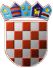          REPUBLIKA HRVATSKAOSJEČKO-BARANJSKA ŽUPANIJAOPĆINA PODRAVSKA MOSLAVINA   OPĆINSKO VIJEĆEKLASA: 021-01/19-01/08URBROJ: 2115/03-01-19-1Podravska Moslavina, 16. prosinac 2019. godine Na temelju članka 28. i 29. Statuta Općine Podravska Moslavina ( Službeni glasnik Općine Podravska Moslavina br. 1/18. ), Općinsko vijeće Općine Podravska Moslavina na svojoj 20. sjednici održanoj 16. prosinca 2019. godine, donosiODLUKUo usvajanju Programa javnih potreba u područjima društvenih djelatnosti Općine Podravska Moslavina za 2020. godinuI.Donose se Programi javnih potreba u područjima društvenih djelatnosti Općine Podravska Moslavina za 2020. godinu i to:Program javnih potreba u športu,Program javnih potreba u kulturi,Program javnih potreba u vatrogastvu i civilnoj zaštiti,Program javnih potreba u predškolskom, osnovnom i srednjoškolskom obrazovanju, zdravstvu i socijalnim potrebama.II.Ova Odluka stupa na snagu 8 dana od dana objave u „Službenom glasniku Općine Podravska Moslavina“.                                                                                     PREDSJEDNIK OPĆINSKOG VIJEĆA								Hrvoje Pavin, dipl.ing.građ.